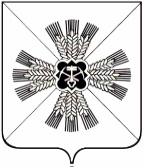 КЕМЕРОВСКАЯ ОБЛАСТЬАДМИНИСТРАЦИЯ ПРОМЫШЛЕННОВСКОГО МУНИЦИПАЛЬНОГО РАЙОНАПОСТАНОВЛЕНИЕот «08»    апреля 2019 г.  №  __465-П__пгт. ПромышленнаяОб итогах реализации в 2018 году муниципальной программы «Обеспечение безопасности жизнедеятельности населения и предприятий в Промышленновском районе» на 2018-2021 годыЗаслушав и обсудив на коллегии администрации Промышленновского муниципального района информацию первого заместителя главы Промышленновского муниципального района В.Е. Сереброва об итогах реализации в 2018 году муниципальной программы «Обеспечение безопасности жизнедеятельности населения и предприятий в Промышленновском районе» на 2018-2021 годы (далее – программа):1. Принять к сведению информацию об исполнении программы.2. Директору программы обеспечить выполнение мероприятий и индикаторов муниципальной программы «Обеспечение безопасности жизнедеятельности населения и предприятий в Промышленновском районе» на 2018-2021 годы.3. Настоящее постановление подлежит обнародованию на официальном сайте администрации Промышленновского муниципального района в сети Интернет.4. Контроль за исполнением настоящего постановления возложить на первого заместителя главы Промышленновского муниципального района В.Е. Сереброва.5. Настоящее постановление вступает в силу со дня подписания. Исп. А.В. БражниковаТел. 72005                                                            ГлаваПромышленновского муниципального района Д.П. Ильин